TZK – 7.4. – 1 satUz pomoć ovih kartica vježbaj 20-tak minuta. A onda istrči van i budi aktivan ( trči, skači, penji se, vodi loptu, preskači vijaču……….) još 20-tak minuta.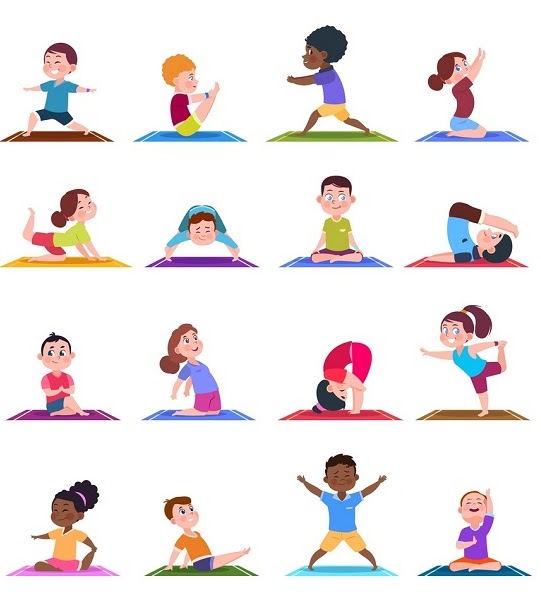 